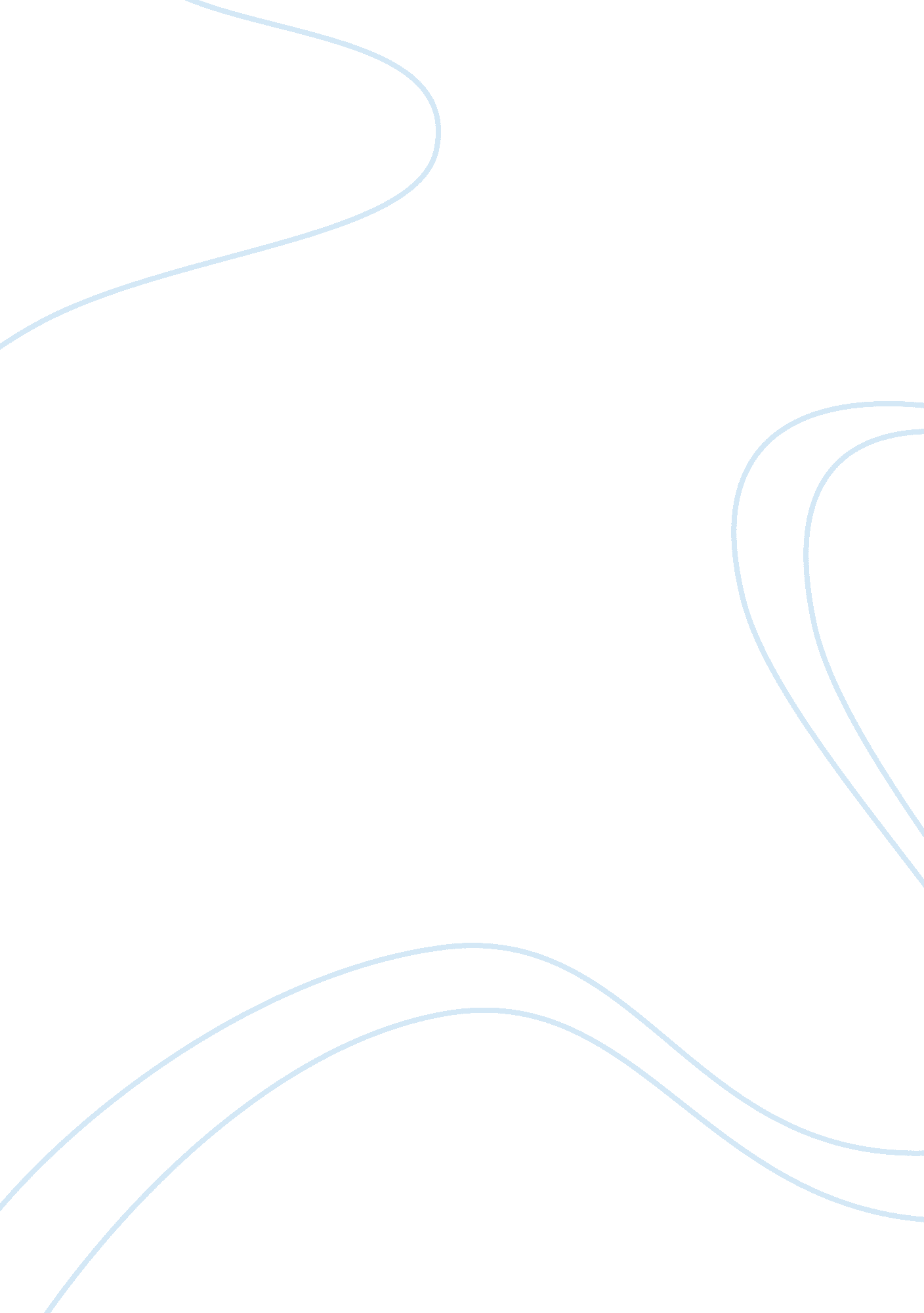 Snack website https: wecustomboxes.com . there are a large rangeEconomics, Budget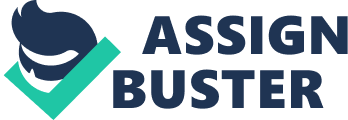 Snack Boxes- Attractive BoxesFinding the right box is a challengingtask. Furthermore, you can’t ignore the importance of boxes and its affect onthe sale. If you are in snacks business, either retailer or manufacturer, snack boxes are required.  You are targeting the kids indeed and theylove attractive things. So, finally you have realized the need of custom snack boxes. WeCustomBoxesthen welcome you to a platform of all boxing solution. We are your packingsolution, thus printing every type of snacks. The buyers notice the product and at the end, you will get more sales. Because we are dealing with many brands in USA, so our experts havegreat knowledge about each & every detail regarding Snack boxes. Snack Boxes- Wide range of varietyWe warmly welcome all clientseither retailers or producers at our business website https://wecustomboxes. com/. There are alarge range of boxes at our store in order to attract all the buyers. Furthermore, we know that snack boxesare widely consumed for packing their snacks of every category. Hence, we areable to design different size, style and even structurally different boxes inroutine. You may need boxes for fries, nuggets, candies, or any other snack. Feel free to discuss what you want because we are passionate to serve you. Onething you must keep in mind that these boxes are as important as snacks. Moreover, many companies in the World have gained fame due to outstanding & firstclass packing. WeCustomBoxes is at your support because you deserve sameresults. Snack Boxes-Total CustomizationEveryone have different need. Additionally, each snack demands different packing. We have a huge inventory, thus giving youa broad range of selection. May be you are searching something according to perception. If it so, then tell us. WeCustomBoxes promises to design Snack Boxes with your desiredfeatures.  If you need customization instructure, design or even color combination, just guide us. In such a way, wewill understand your requirements, thus give you exact same boxes as you want. Moreover, if you need round, handy or other boxes, no issue for us. Our experts willtotally provide custom designed boxes, thus creating a relation with all clients. Our machines are capable to do everylevel and class of customization within specific cost boundaries. Snack Boxes- Finest quality Boxes Does quality matters? Yes, itmatters a lot. Thus if you are selling product, the company care aboutstandards. Likewise, WeCustomBoxes provide Snack Boxes withexcellent quality, thus making them special. Moreover, the company will notever compromise on quality either you get regular box, special one or any othercustom box for theproduct. There are assured and affirmative benefits you enjoy because of ourquality custom Snack boxes. Here are they:·        The excellent quality will keep the snacks inhealthy condition. Moreover, there is no chance of moisture entry, thus givinga full protection to the snacks inside.·        A high quality box will be a reason for companyto gain popularity. Likewise, customers will love your packing quality and theproduct too. We also promise you find morebenefits once you pack the snacks in our packing boxes. Don’t delay and place your order, becauseit concerns about business.  Snack Boxes- It cost nothing A juicy snack product is favoriteof all. Beside its taste, we know that cost matters. If you think the price ofproduct increases because of our boxes, then it is not correct. All of boxes isavailable in low cost, never more than budget and always more than expectation. Moreover, we also claim it will reduce prices because you left the old and dullboxes. Thus, most leading bakeries in USA and Canada are using our Snack boxes and enjoying moresales and customers attention.                                                WeCustomBoxes- it’s all about custom boxes There are some real and accuratereasons that why our cost is too low. WeCustomboxes would prefer to explain allthe processes and strategies because we want to maintain a transparent record. Thus, we love to tell you about everything related to design and styling of customboxes. Here are some key reasons that why we are offering low cost.                                                Snack Boxes- major reasons of low cost                                                                                 Beloware some reasons that why our prices are affordable. Additionally, you findcustomization cost even low because of our expert staff. So let’s count one byone;·        Our company is offering free shipping, thus youfind our prices very low. Because shipping and delivery cost is too much, so weminus these from our SnackBoxes.·        There is always a concept called massproduction. Thus it gives us an edge to provide reasonable prices. ·        We are dealing with major brands, thus capturingUSA local markets with these boxes. Every retailer or brand has different requirementsand order thousands of quality boxes. We serve them on time and with the bestprices. In order to achieve goal and gain customer support, we are working directlywith the clients. So, feel free to call us at anytime. WeCustomBoxes love to serve you because we are a brand. 